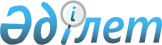 О признании утратившим силу приказа Министра по инвестициям и развитию Республики Казахстан от 24 марта 2017 года № 161 "Об утверждении стандарта государственной услуги "Выдача свидетельства о допущении транспортного средства к перевозке опасных грузов в международном сообщении"Приказ Министра индустрии и инфраструктурного развития Республики Казахстан от 13 апреля 2021 года № 170. Зарегистрирован в Министерстве юстиции Республики Казахстан 21 апреля 2021 года № 22576
      В соответствии с пунктом 1 статьи 27 Закона Республики Казахстан от 6 апреля 2016 года "О правовых актах" ПРИКАЗЫВАЮ:
      1. Признать утратившим силу приказ Министра по инвестициям и развитию Республики Казахстан от 24 марта 2017 года № 161 "Об утверждении стандарта государственной услуги "Выдача свидетельства о допущении транспортного средства к перевозке опасных грузов в международном сообщении" (зарегистрирован в Реестре государственной регистрации нормативных правовых актов под № 15395, опубликован в Эталонном контрольном банке нормативных правовых актов Республики Казахстан от 28 августа 2017 года).
      2. Комитету транспорта Министерства индустрии и инфраструктурного развития Республики Казахстан в установленном законодательством порядке обеспечить:
      1) государственную регистрацию настоящего приказа в Министерстве юстиции Республики Казахстан;
      2) размещение настоящего приказа на интернет-ресурсе Министерства индустрии и инфраструктурного развития Республики Казахстан.
      3. Контроль за исполнением настоящего приказа возложить на курирующего вице-министра индустрии и инфраструктурного развития Республики Казахстан.
      4. Настоящий приказ вводится в действие по истечении десяти календарных дней после дня его первого официального опубликования.
      "СОГЛАСОВАНО"   
Министерство национальной экономики  
Республики Казахстан   
      "СОГЛАСОВАНО" 
Министерство цифрового развития, 
инноваций и аэрокосмической промышленности 
Республики Казахстан  
					© 2012. РГП на ПХВ «Институт законодательства и правовой информации Республики Казахстан» Министерства юстиции Республики Казахстан
				
      Министр индустрии и инфраструктурного 
развития Республики Казахстан

Б. Атамкулов 
